STUDENT INFORMATIONName:	DOB:	Current Grade:MMC CREDIT AUDIT – (Check which credits have already been earned & enter date of completion, 4 credits are required.)Algebra I		Geometry		Algebra II			Additional Credit		Completed:	            Completed:		           Completed:		            Completed:		    Integrated Math I		Integrated Math II		Integrated Math III		Completed:	             Completed:		            Completed:MMC MATH CREDIT DESCRIPTION3 credits aligned with required state content expectations; may be in Algebra I, Geometry, Algebra II, or in an Integrated Mathematics sequence (Integrated Mathematics I, II, and III).All students will complete at least four math or math-related credits, unless they have a Personal Curriculum for Algebra II/Integrated Math III.All students will complete a math or math-related credit in their final year of high school, unless they have a Personal Curriculum for Algebra II/Integrated Math III.  Students with a Personal Curriculum for Algebra II or Integrated Math III must complete a math credit in their final two years of high school.  The local district identifies those courses available for mathematics credit and for mathematics-related credit.MMC MATH CREDIT MODIFICATION OPTIONOPTION # 1: Modify content expectations in Geometry – only available to students eligible for special education with an IEPCREDIT MODIFICATION REQUESTED – (Check & date when modification was completed.)GeometryOption # 1 Completed:Student: 	Content Area: Geometry – Michigan Academic Standards (CCSS) (cont.)Student: 	Content Area: Geometry - Michigan Academic Standards (CCSS) (cont.)Student: 	Content Area: Geometry - Michigan Academic Standards (CCSS) (cont.)*Status Key: 1 – All essential learning standards are met– Making progress to meet essential learning standards by the end of semester/trimester– Needs to improve progress to meet essential learning standards by the end of semester/trimester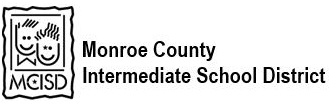 Mathematics Personal Curriculum PlanGeometry - Michigan Academic Standards (CCSS)Date:6.  PERSONAL CURRICULUM – Complete only for students with an IEP who require modified content expectations. Below are suggested essential learning standards in this content area for students. They are considered appropriate for most students. The Personal Curriculum allows for the use of these for students with an IEP.6.  PERSONAL CURRICULUM – Complete only for students with an IEP who require modified content expectations. Below are suggested essential learning standards in this content area for students. They are considered appropriate for most students. The Personal Curriculum allows for the use of these for students with an IEP.#Essential Learning Standards- Geometry - Michigan Academic Standards (CCSS)*NOTE:  Local districts may wish to organize required standards by unit of study rather than by MAS/CCSS domain.Number and QuantityNumber and Quantity1.2.3.4.5.6.7.8.Mathematics Personal Curriculum PlanGeometry - Michigan Academic Standards (CCSS)Date:AlgebraAlgebra9.10.11.12.13.14.15.16.17.18.19.20.21.22.FunctionsFunctions23.24.25.ModelingModeling26.27.28.29.30.GeometryGeometry31.32.33.34.Mathematics Personal Curriculum PlanGeometry - Michigan Academic Standards (CCSS)Date:35.36.37.38.39.40.41.Statistics and ProbabilityStatistics and Probability42.43.44.45.46.Mathematical Practices (to be embedded in all content)Mathematical Practices (to be embedded in all content)P1.1) Make sense of problems and persevere in solving them.P2.2) Reason abstractly and quantitatively.P3.3) Construct viable arguments and critique the reasoning of others.P4.4) Model with mathematics.P5.5) Use appropriate tools strategically.P6.6) Attend to precision.P7.7) Look for and make use of structure.P8.8) Look for and express regularity in repeated reasoning.Mathematics Personal Curriculum PlanGeometry - Michigan Academic Standards (CCSS)Date:Reporting PeriodStatus*Comments